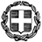 ΘΕΜΑ: «Πρόσκληση εκδήλωσης ενδιαφέροντος για την διήμερη Εκπαιδευτική Εκδρομή της Β’ τάξης του Α΄ Αρσακείου Γυμνασίου Ψυχικού στον Ν.Κορινθίας».Το Α΄ Αρσάκειο Γυμνάσιο Ψυχικού προτίθεται να πραγματοποιήσει διήμερη εκπαιδευτική εκδρομή (2ημέρες) στον Νομό Κορινθίας (2διανυκτερεύσεις), στο πλαίσιο της υπουργικής απόφασης 33120/ΓΔ4/28-02-2017 (ΦΕΚ 681/τ.Β΄/06-03-2017), άρθρο 3 παράγραφος 2.Καλούνται οι έχοντες τα νόμιμα προσόντα τουριστικοί πράκτορες, να υποβάλουν κλειστές προσφορές  σχετικά με την εκδρομή-μετακίνηση του σχολείου μας, σύμφωνα με τις παρακάτω προδιαγραφές:                                                                                                   Η Διευθύντρια του Α΄ Αρσακείου Γυμνασίου Ψυχικού                                                                                                  Ευθαλία Ταμπακάκη                                                                                                    Φιλόλογος______________________________________________________________________________Σας υπενθυμίζουμε ότι: α) η προσφορά κατατίθεται κλειστή σε έντυπη μορφή (όχι με email ή fax) στο σχολείο και β) με κάθε προσφορά κατατίθεται από το ταξιδιωτικό γραφείο απαραιτήτως και Υπεύθυνη Δήλωση ότι διαθέτει βεβαίωση συνδρομής των νόμιμων προϋποθέσεων λειτουργίας τουριστικού γραφείου, η οποία βρίσκεται σε ισχύ. γ) στα κριτήρια επιλογής θα συνεκτιμηθούν: η ποιότητα, η εμπειρία και η αξιοπιστία του διοργανωτή, οι προσφερόμενες υπηρεσίες και κάθε τι που βοηθά στην επιτυχή διοργάνωση και υλοποίηση της εκδρομής και προπάντων στην ασφάλεια των μαθητών.Παρακαλούμε μη ξεχνάτε να ελέγχετε την ανάρτηση της προκήρυξής σας στην ιστοσελίδα της Δ.Δ.Ε. Β’ Αθήνας (στο σύνδεσμο «ΠΡΟΒΟΛΗ ΠΡΟΚΗΡΥΞΕΩΝ»).ΕΛΛΗΝΙΚΗ ΔΗΜΟΚΡΑΤΙΑΥΠΟΥΡΓΕΙΟ  ΠΑΙΔΕΙΑΣ, EΡΕΥΝΑΣΚΑΙ ΘΡΗΣΚΕΥΜΑΤΩΝ- - - - -ΠΕΡΙΦΕΡΕΙΑΚΗ Δ/ΝΣΗ Π.Ε. ΚΑΙ Δ.Ε. ΑΤΤΙΚΗΣΔΙΕΥΘΥΝΣΗ ΔΕΥΤΕΡΟΒΑΘΜΙΑΣ ΕΚΠΑΙΔΕΥΣΗΣΒ΄ ΑΘΗΝΑΣΗμερομηνία: Αρ. Πρωτ. 1ΣΧΟΛΕΙΟ         Α΄ Αρσάκειο Γυμνάσιο Ψυχικού       2ΠΡΟΟΡΙΣΜΟΣ/ΟΙ-ΗΜΕΡΟΜΗΝΙΑ ΑΝΑΧΩΡΗΣΗΣ ΚΑΙ ΕΠΙΣΤΡΟΦΗΣΝ.Κορινθίας / Αναχώρηση από το σχολείο: Πέμπτη  11-04-2019   Επιστροφή  στο σχολείο: Παρασκευή 12-04-20193ΠΡΟΒΛΕΠΟΜΕΝΟΣ ΑΡΙΘΜΟΣ ΣΥΜΜΕΤΕΧΟΝΤΩΝ(ΜΑΘΗΤΕΣ-ΚΑΘΗΓΗΤΕΣ)65 μαθητές περίπου και 4 συνοδοί καθηγητές4ΜΕΤΑΦΟΡΙΚΟ ΜΕΣΟ/Α-ΠΡΟΣΘΕΤΕΣ ΠΡΟΔΙΑΓΡΑΦΕΣ.Ένα (1) πούλμαν 70 θέσεων με προδιαγραφές που ορίζονται από το ΥΠΠΕΘ και προβλέπονται από την κείμενη ελληνική νομοθεσία σχετικά με τις προϋποθέσεις ασφαλείας για τη μετακίνηση μαθητών (έγγραφα καταλληλότητας των οχημάτων, επαγγελματική άδεια οδήγησης, ελαστικά σε καλή κατάσταση, ζώνες ασφαλείας, έμπειροι οδηγοί κ.λπ.):α) για τη μεταφορά από το σχολείο στον τόπο διαμονής και αντιστρόφωςβ) για τις μεταφορές και τις εκδρομές, στη  διάθεση του Σχολείου καθ’ όλη τη διάρκεια της εκδρομής. 5ΚΑΤΗΓΟΡΙΑ ΚΑΤΑΛΥΜΑΤΟΣ-ΠΡΟΣΘΕΤΕΣ ΠΡΟΔΙΑΓΡΑΦΕΣ(ΜΟΝΟΚΛΙΝΑ/ΔΙΚΛΙΝΑ/ΤΡΙΚΛΙΝΑ-ΠΡΩΙΝΟ Ή ΗΜΙΔΙΑΤΡΟΦΗ) Κατασκηνωτικός χώρος στο Σοφικό με σύγχρονες οικολογικές εγκαταστάσεις διαμονής και άθλησης (ποδόσφαιρο, μπάσκετ, ιππασία ,αναρρίχηση κ.τ.λ) Πρωινό και ένα γεύμα ημερησίως κατά προτίμηση σε μπουφέ.6ΛΟΙΠΕΣ ΥΠΗΡΕΣΙΕΣ (ΠΡΟΓΡΑΜΜΑ, ΠΑΡΑΚΟΛΟΥΘΗΣΗ ΕΚΔΗΛΩΣΕΩΝ, ΕΠΙΣΚΕΨΗ ΧΩΡΩΝ, ΓΕΥΜΑΤΑ κ.τ.λ.))Επίσκεψη στην πόλη του ΝαυπλίουΞενάγηση στον Αρχαιολογικό χώρο των ΜυκηνώνΞενάγηση στον χώρο της ΕπιδαύρουΔιάπλους Διώρυγας Ισθμού7ΥΠΟΧΡΕΩΤΙΚΗ ΑΣΦΑΛΙΣΗ ΕΥΘΥΝΗΣ ΔΙΟΡΓΑΝΩΤΗ(ΜΟΝΟ ΕΑΝ ΠΡΟΚΕΙΤΑΙ ΓΙΑ ΠΟΛΥΗΜΕΡΗ ΕΚΔΡΟΜΗ)ΝΑΙ (Συμβόλαιο ομαδικής και ατομικής ασφάλισης όλων των μετακινούμενων μαθητών και εκπαιδευτικών). 8ΠΡΟΣΘΕΤΗ ΠΡΟΑΙΡΕΤΙΚΗ ΑΣΦΑΛΙΣΗ ΚΑΛΥΨΗΣΕΞΟΔΩΝ ΣΕ ΠΕΡΙΠΤΩΣΗ ΑΤΥΧΗΜΑΤΟΣ  Ή ΑΣΘΕΝΕΙΑΣ ΝΑΙ (Διασφάλιση πλήρους ιατροφαρμακευτικής περίθαλψης μαθητών και καθηγητών).9ΤΕΛΙΚΗ ΣΥΝΟΛΙΚΗ ΤΙΜΗ ΟΡΓΑΝΩΜΕΝΟΥ ΤΑΞΙΔΙΟΥ(ΣΥΜΠΕΡΙΛΑΜΒΑΝΟΜΕΝΟΥ  Φ.Π.Α.)ΝΑΙ10ΕΠΙΒΑΡΥΝΣΗ ΑΝΑ ΜΑΘΗΤΗ (ΣΥΜΠΕΡΙΛΑΜΒΑΝΟΜΕΝΟΥ Φ.Π.Α.)ΝΑΙ11ΚΑΤΑΛΗΚΤΙΚΗ ΗΜΕΡΟΜΗΝΙΑ ΚΑΙ ΩΡΑ ΥΠΟΒΟΛΗΣ ΠΡΟΣΦΟΡΑΣ08/02/2019 (11.00 π.μ.)12ΗΜΕΡΟΜΗΝΙΑ ΚΑΙ ΩΡΑ ΑΝΟΙΓΜΑΤΟΣ ΠΡΟΣΦΟΡΩΝ08/02/2019 (11.30 π.μ.)